17. 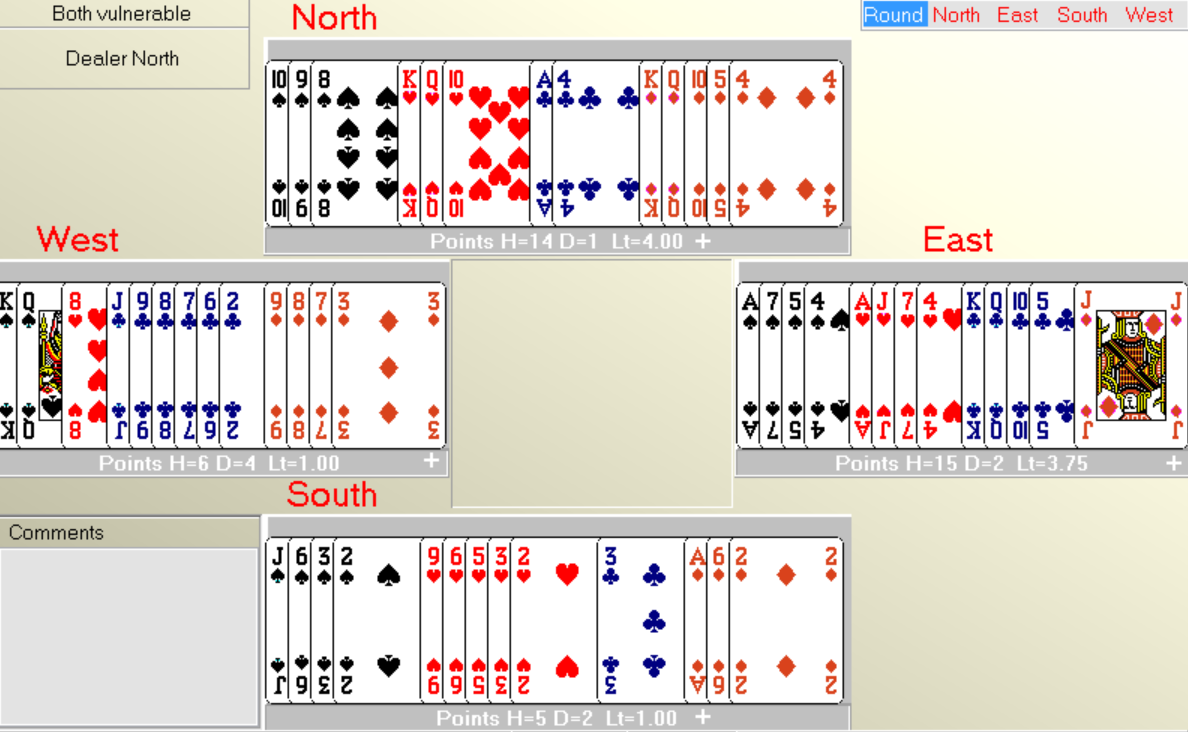 18. 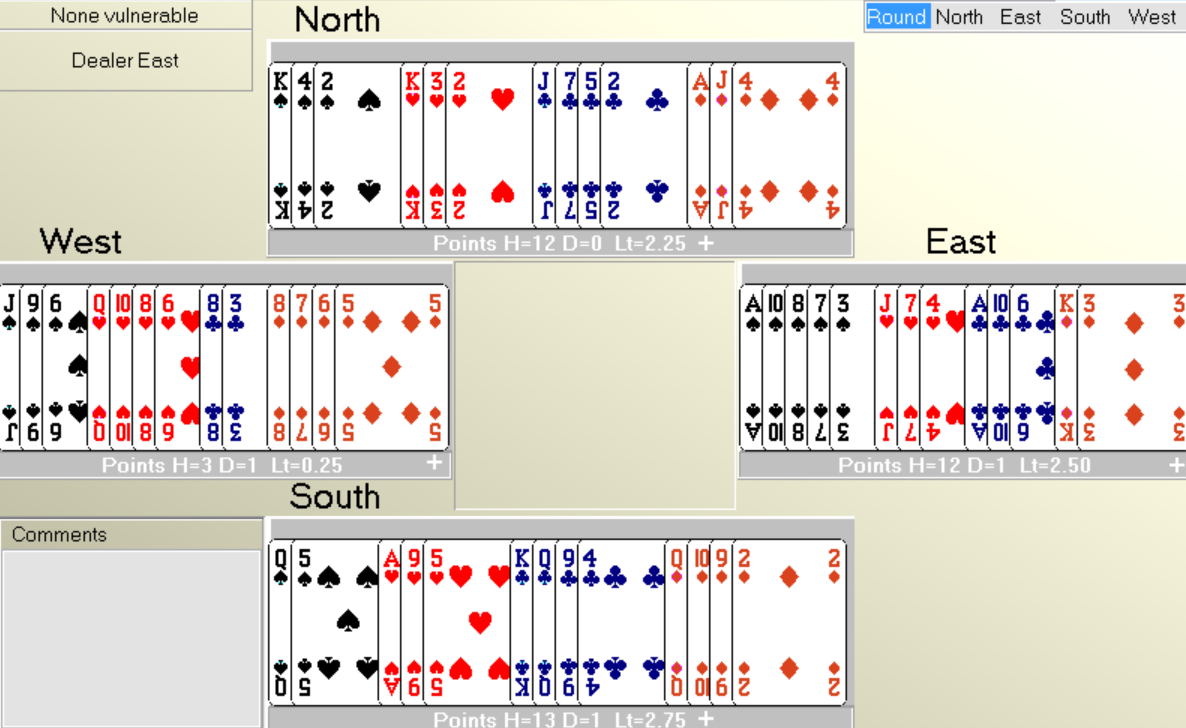 19. 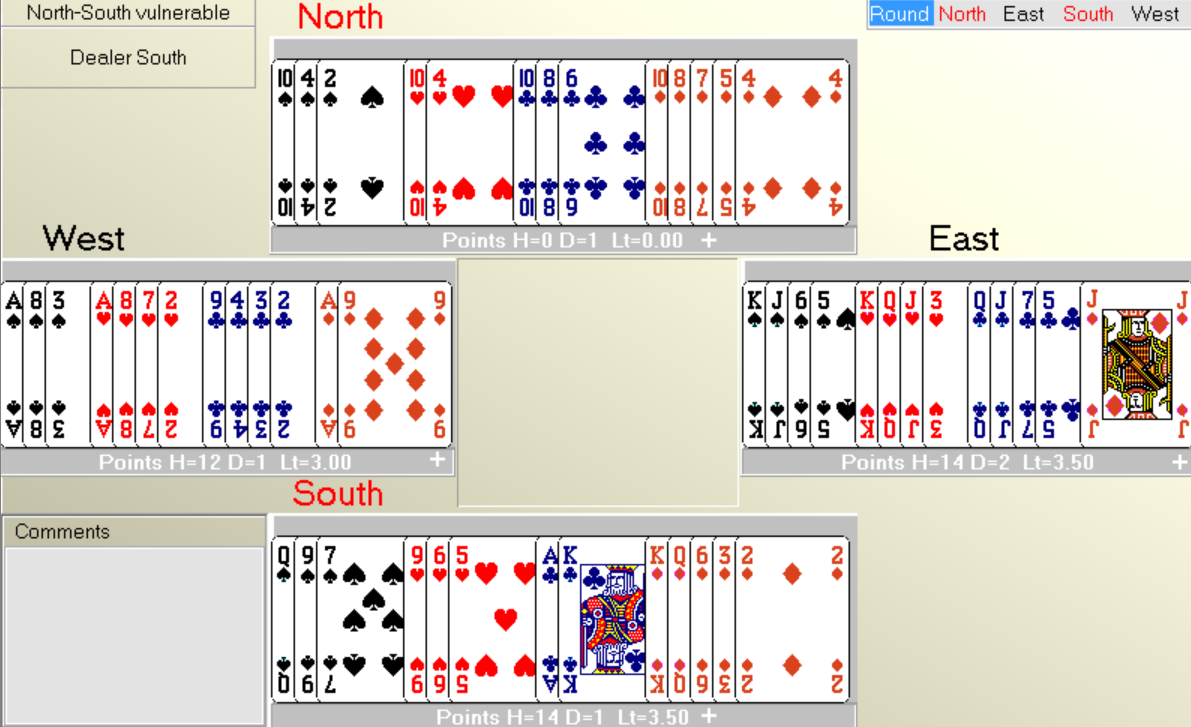 20.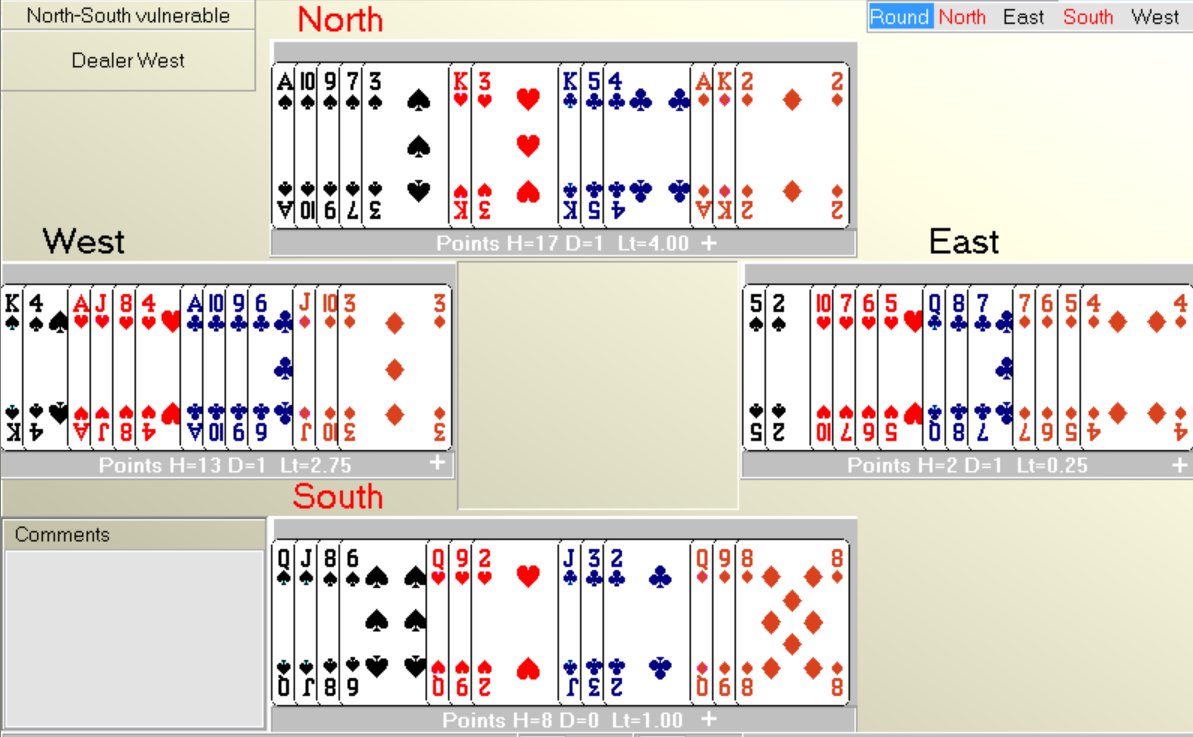 21.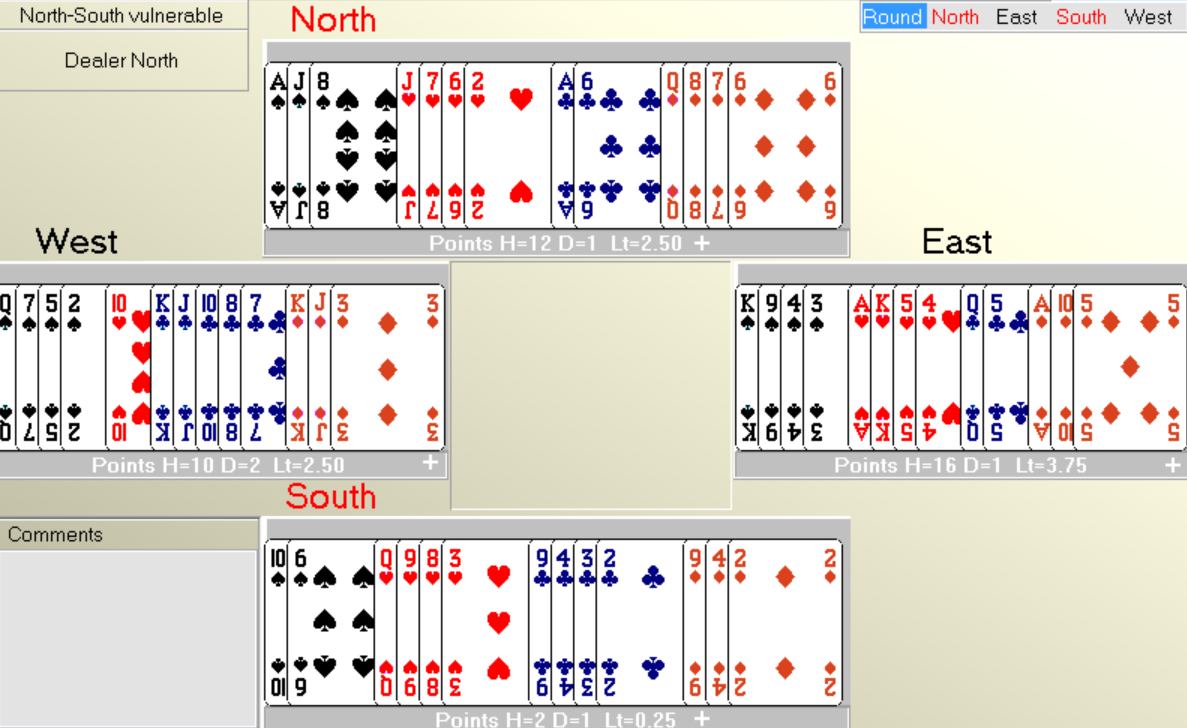 22. 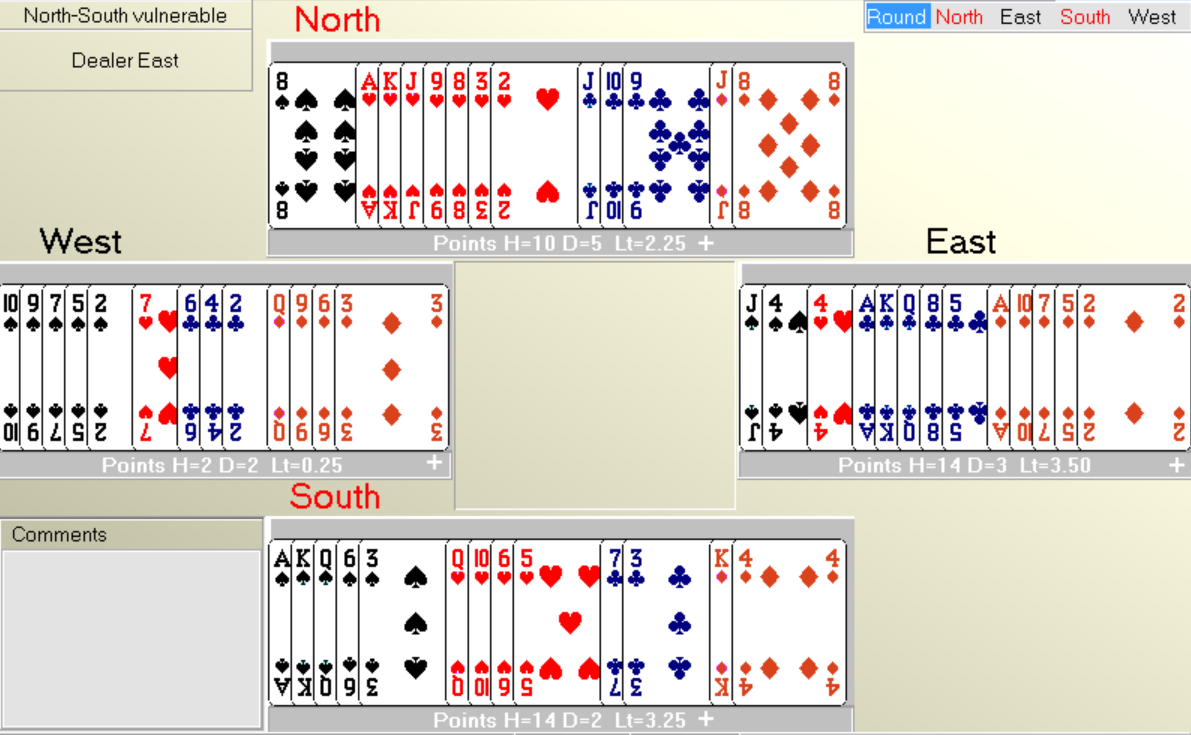 23.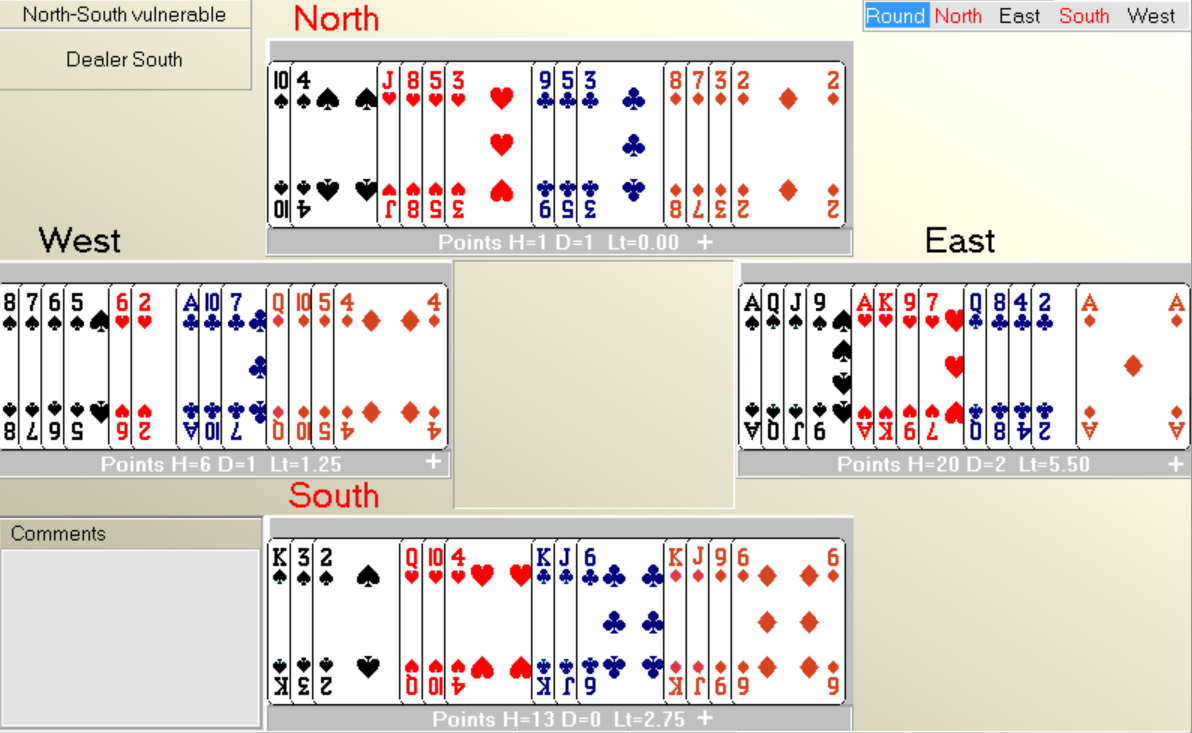 24.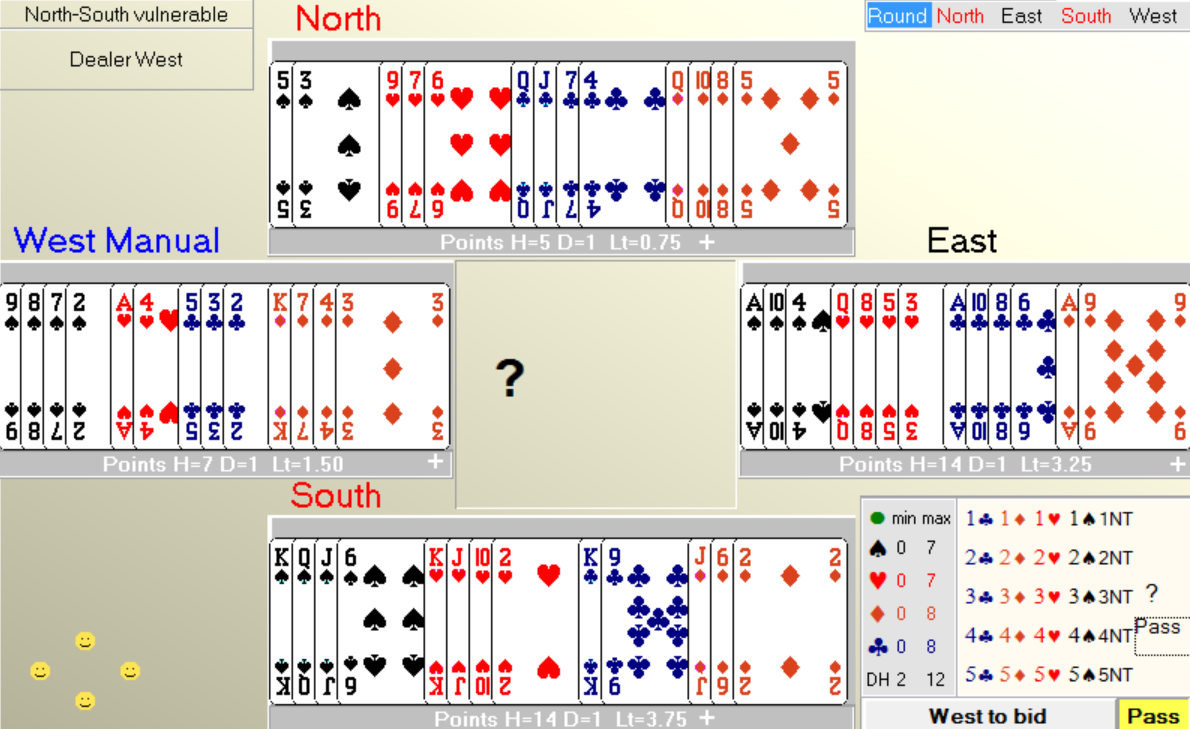 